§4199.  Enactment and withdrawal -- Article IXThis compact shall be open to joinder by any state, territory or possession of the United States, the District of Columbia, the Commonwealth of Puerto Rico, and, with the consent of Congress, the Government of Canada or any province thereof. It shall become effective with respect to any such jurisdiction when such jurisdiction has enacted the same into law. Withdrawal from this compact shall be by the enactment of a statute repealing the same, but shall not take effect until 2 years after the effective date of such statute and until written notice of the withdrawal has been given by the withdrawing state to the Governor of each other party jurisdiction. Withdrawal of a party state shall not affect the rights, duties and obligations under this compact of any sending agency therein with respect to a placement made prior to the effective date of withdrawal.The State of Maine claims a copyright in its codified statutes. If you intend to republish this material, we require that you include the following disclaimer in your publication:All copyrights and other rights to statutory text are reserved by the State of Maine. The text included in this publication reflects changes made through the First Regular and First Special Session of the 131st Maine Legislature and is current through November 1. 2023
                    . The text is subject to change without notice. It is a version that has not been officially certified by the Secretary of State. Refer to the Maine Revised Statutes Annotated and supplements for certified text.
                The Office of the Revisor of Statutes also requests that you send us one copy of any statutory publication you may produce. Our goal is not to restrict publishing activity, but to keep track of who is publishing what, to identify any needless duplication and to preserve the State's copyright rights.PLEASE NOTE: The Revisor's Office cannot perform research for or provide legal advice or interpretation of Maine law to the public. If you need legal assistance, please contact a qualified attorney.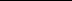 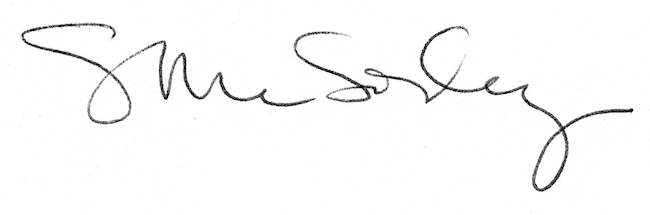 